Załącznik nr 12 do SWZRrg.271.17.2023Część 4. Przebudowa drogi w miejscowości Wiśniewo, gmina Zambrów.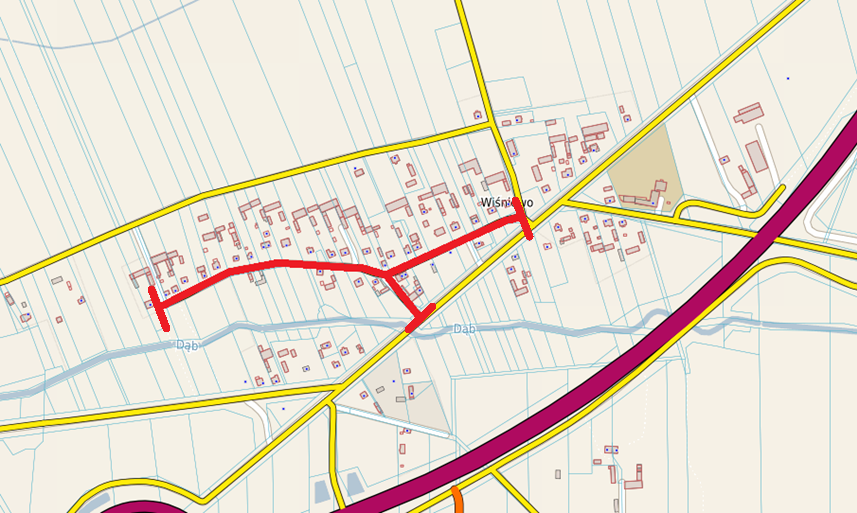  - zakres drogi do przebudowy